 Комунальний заклад«Харківська спеціальна школа № 2»Харківської обласної радипров.Карпівський,21/23, м.Харків, 61093, тел./факс 370-30-63,e-mail: spetsnvk2@internatkh.org.ua  Код  ЄДРПОУ 24281386Департамент науки і освіти Харківської обласної державної адміністраціїВих.від 03.09.2021 № 01-24/489                                                                                                               ДОДАТОК І-З № 7Інформаціякомунального закладу «Харківська спеціальна школа  № 2» Харківської обласної радипро рух учнів (вихованців) станом на 05.09.2021 року6 учнів переведено з класу в клас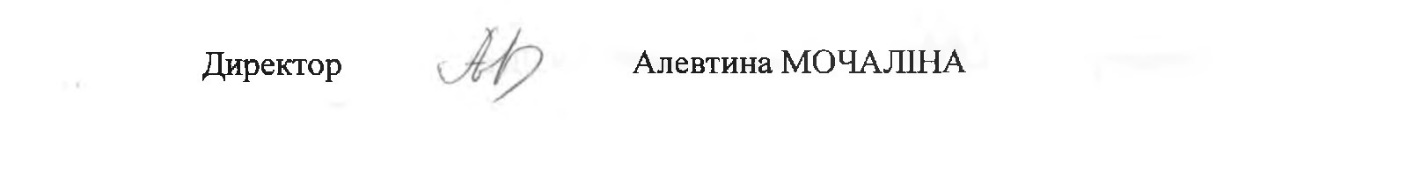 Паралелізагальна кількість учнів (вихованців) станом на 01.09.2021Кількість учнів (вихованців), які вибули протягом місяцяКількість учнів (вихованців), які прибули протягом місяцязагальна кількість учнів (вихованців) станом на 05.09.2021Дошкільна група № 1 (для  дітей із порушенням інтелектуального розвитку6017Дошкільна група № 2 (для дітей із затримкою психічного) розвитку7018Дошкільна група № 3 (для дітей із затримкою психічного розвитку)70071- А (для  дітей із порушенням інтелектуального розвитку)90091- Б (для  дітей із порушенням інтелектуального розвитку)1000102- А (для  дітей із порушенням інтелектуального розвитку)1000102- Б (для  дітей із порушенням інтелектуального розвитку)1200123- А (для  дітей із порушенням інтелектуального розвитку)1000103- Б (для  дітей із порушенням інтелектуального розвитку)1000104- А (для  дітей із порушенням інтелектуального розвитку)1300134- Б (для дітей із розладом аутичного спектру)70075-А (для  дітей із порушенням інтелектуального розвитку)1000105-Б (для  дітей із порушенням інтелектуального розвитку)1000106- А (для  дітей із порушенням інтелектуального розвитку)902                                                        117-А (для  дітей із порушенням інтелектуального розвитку)1213147-Б (для  дітей із порушенням інтелектуального розвитку)1730148-А (для  дітей із порушенням інтелектуального розвитку)1420128-Б (для  дітей із порушенням інтелектуального розвитку)903128-В (для  дітей із порушенням інтелектуального розвитку)1410139-А (для  дітей із порушенням інтелектуального розвитку)1300139-Б (для дітей із затримкою психічного розвитку)800810-А (для  дітей із порушенням інтелектуального розвитку)100010ВСЬОГО У ЗАКЛАДІ227710230